Ef gangan er erfið  Ef gangan er erfið og leiðin er löng, 
vér léttum oss sporið með þessum söng. 
Ef þung reynist byrðin og brekkan er há, 
brosum, brosum krakkar þá. Þótt bylji hríð og blási kalt, 
brosið er sólskin sem vermir allt, 
og bræðir úr hugskoti bölsýnis ís, 
brosum, þá er sigur vís. Og enginn er verri þótt vökni í gegn 
og vitaskuld fáum við steypiregn. 
En látum ei armæðu á okkur fá, 
brosum, brosum krakkar þá. Þótt bylji hríð og blási kalt, 
brosið er sólskin sem vermir allt, 
og bræðir úr hugskoti bölsýnis ís, 
brosum, þá er sigur vís. 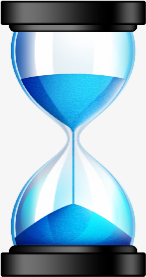 ___________                     __________